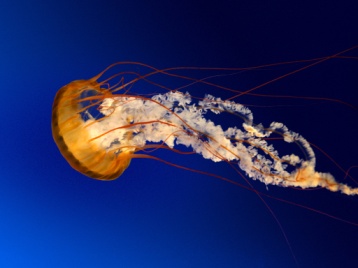 Медуза је један од морфолошких облика жарњака (Cnidaria) који води слободнопливајући начин живота, размножава се полно и има облик звона чиме се разликује од другог облика - полипа. Углавном су скоро прозирне и тело им садржи велики удео воде.На звону се уочавају две површине:ексумбрела, спољашња и испупчена;субумбрела је унутрашња и удубљена; на њој се налазе уста.Обод звона може да садржи набор, велум, или да је без њега што представља једну од главних карактеристика за разликовање хидромедуза од сцифомедуза.Тело медузе изграђено је од само два слоја ћелија : ектодермиса, спољашњег ендодермиса, унутрашњег.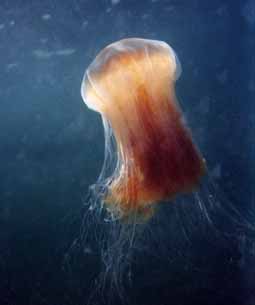 	Име	упиши своје име	Презиме	упиши своје презиме	Одељење	упиши 